NASTAVA NA DALJINU, 5. RAZREDNASTAVNA JEDINICA: EZAN I IKAMET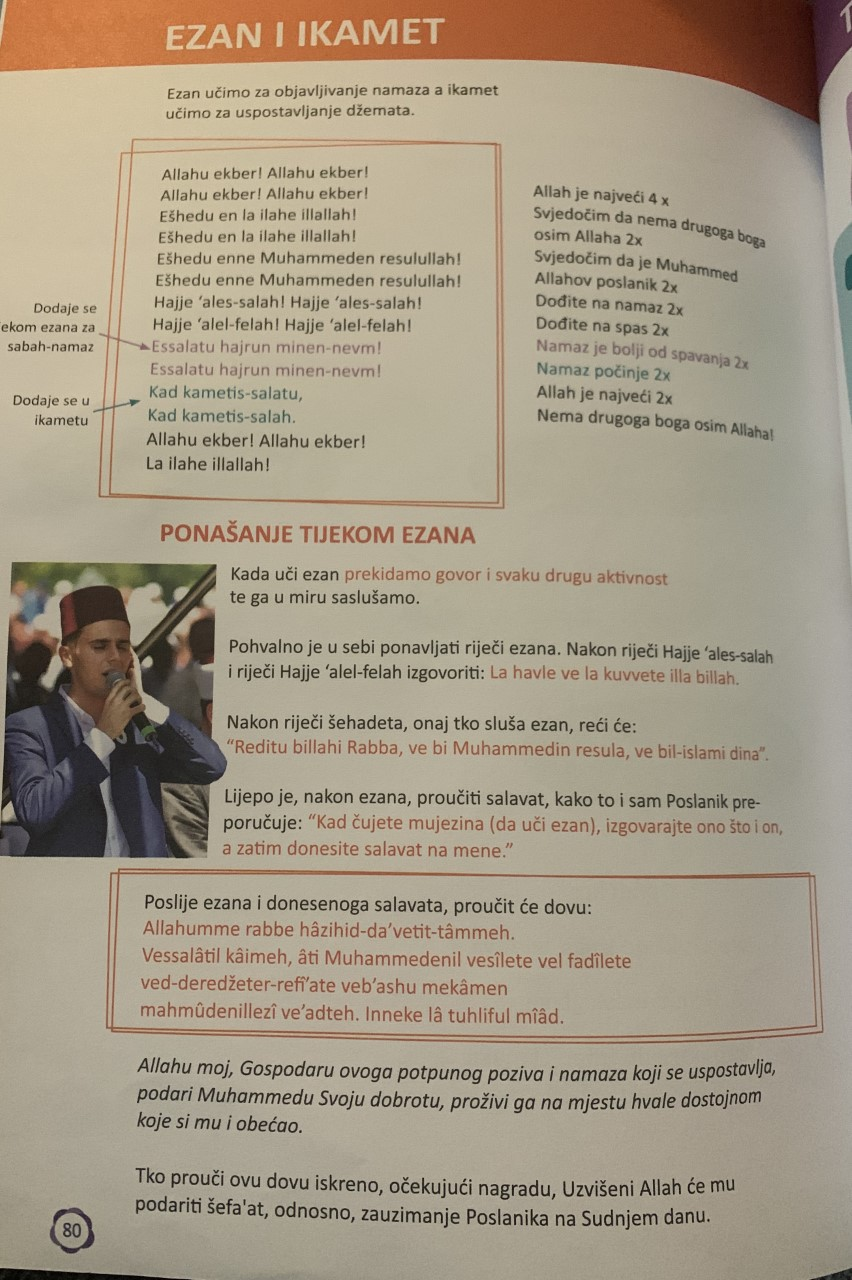 ESSELAMU ALEJKUM, DRAGE UČENICE I UČENICI!SVI SMO U ŽIVOTU SLUŠALI UČENJE EZANA, POZIVA NA MOLITVU.U VAŠIM UDŽBENICIMA NA STRANI 80 IMAMO PRILIKU PROČITATI KAKO SE TREBAMO PONAŠATI ZA VRIJEME UČENJA EZANA, A ISTO TAKO MOŽEMO PROČITATI I KOJE SU RAZLIKE IZMEĐU EZANA I IKAMETA.ZADATAK:-Ponoviti tekst ezana i ikameta!-U bilježnicu prepisati dovu poslije ezana i probati svaki dan po jedan red naučiti napamet!-Za ponavljanje azana i ikameta, možete pogledati video na: https://youtu.be/FOVsRnjNR8U-a za pamćenje dove poslije ezana pogledajte video na: https://youtu.be/92HBbminzqQ-Za mali odmor odigraj igricu na: https://learningapps.org/view1574945-A  kada naučiš dovu poslije ezana odigraj igricu: https://learningapps.org/view1517523-Sve ono što si uradio, napisao, fotografiraj i pošalji svome vjeroučitelju!